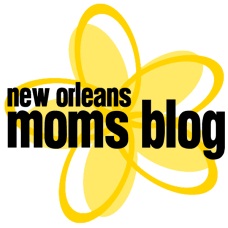 Baby's on the way - yay! Add yourself to a variety of waiting lists – you can visit and evaluate the daycares laterVisit your preferred daycares unannounced (and schedule tours if/as needed) Relax and enjoy your pregnancyYour child has a spot – evaluating your choicesConsider the commute and make the drive during your usual transit time before committingDetermine the daycare’s exact hours and specific holidays and breaks. Also find out if there are any days on which the facility may close early (right before holidays, for example)If the daycare is not year-round and runs a “camp” in the summer, ask how the camp is staffedAsk lots of specific questions related to your personal parenting choices:Can you provide food from home? What does the daycare provide specifically?Will you be allowed to bring organic milk/yogurt, if desired? Or would the daycare purchase?How are nursing mothers accommodated? Is there a place to nurse, and it is welcome all day?How/where is breast milk stored? Do bottles have to be pre-made?Does the daycare provide wipes, sunscreen, diaper cream, bug spray or other products and if they do, would they be willing to use yours instead, if desired?Meet the teachers and ask questions – we recommend spending time in your child’s potential roomHow long have the teachers been there? How long have they been in the profession?How much experience do the teachers have with that specific age group?Does the daycare follow a specific curriculum? What about extracurricular activities (music, art, etc)? Is there a set routine? Are all babies put on one schedule, or does baby dictate?What are the teachers’ credentials (degrees/education and/or First Aid and CPR)? Understand how decisions are madeBe sure that you understand what the teacher to child ratio is in each room (and at each age) How does the daycare determine when it is time for a child to move rooms? Read the policies and proceduresHow often does the daycare practice fire drills? What happens in emergencies like tornado watches? What are the security measures for visitors and individuals who come to the daycare for drop-off and pick-up? For what incidents will the daycare call parents? Can you leave the infant carrier at school if mom drops off and dad picks up, for example? Are the teachers required to get vaccinated for things like the flu and whooping cough?Daycare supply list In addition to following the daycare’s supply list, send extras of everythingDaily necessities: diapers, wipes, diaper cream, pacifiers, sippy cups and clothesFood and drink: be sure to send extra food, if needed, as well as formula/milkComforts for baby: an extra lovey, a portable Sleep Sheep & their favorite blanketSeasonal items: hat, sunscreen, bathing suit/swim diapers, coat, bug spray, etcPurchase labels from a website like InchBug, Name Bubbles or Baby Face Band Invest in a BUILT Neoprene 6-pack tote for transporting bottles and consider a formula dispenser for easy formula transportation